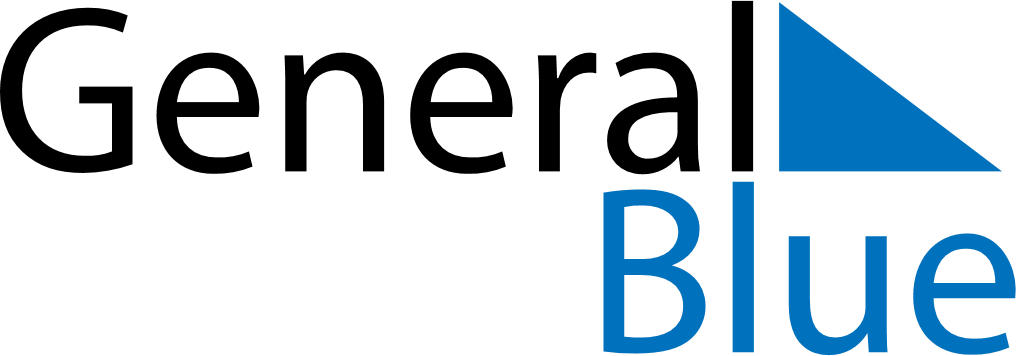 May 2018May 2018May 2018May 2018FinlandFinlandFinlandSundayMondayTuesdayWednesdayThursdayFridayFridaySaturday123445Labour Day678910111112Ascension Day1314151617181819Mother’s Day2021222324252526Pentecost2728293031